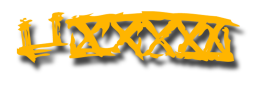 Oakland-Alameda County     Coliseum AuthorityOAKLAND-ALAMEDA COUNTY COLISEUM AUTHORITYZoom MeetingNOTICE AND AGENDA BOARD OF COMMISSIONERSApril 15, 2022Friday 8:30 a.m.Hi there,

You are invited to a Zoom webinar.
When: Apr 15, 2022 08:30 AM Pacific Time (US and Canada)
Topic: OACCA Board Meeting 4.15.22

Please click the link below to join the webinar:
https://us06web.zoom.us/j/87901691272
Or One tap mobile :
US: +16699006833,,87901691272# or +12532158782,,87901691272#
Or Telephone:
Dial(for higher quality, dial a number based on your current location):
US: +1 669 900 6833 or +1 253 215 8782 or +1 346 248 7799 or +1 929 205 6099 or +1 301 715 8592 or +1 312 626 6799
Webinar ID: 879 0169 1272
International numbers available: https://us06web.zoom.us/u/ktlp0kIIICALL TO ORDERROLL CALLNEW BUSINESS3a  RESOLUTION ADOPTING FINDINGS REGARDING SOCIAL DISTANCING AND PUBLIC HEALTH ARISING FROM THE COVID-19 PANDEMIC WHICH WARRANT THE CONTINUATION OF REMOTE (TELECONFERENCED) PUBLIC MEETINGS BY THE AUTHORITY UNDER THE BROWN ACT OPEN FORUMAPPROVAL OF MINUTESREPORTS6a. Executive Director ReportCity of Oakland Proof of Vaccination Ordinance EBMUD Sewer Failure StatusCats InvasionHybrid Meetings6b. General Manager ReportADJOURNMENT